INFORME MENSUAL DE LA CASA DE GESTORIADEL DIPUTADO DEL IV DISTRITO DEL CONGRESO DEL ESTADO. LIC EDGAR G. SANCHEZ GARZAOctubre 2019:Se atendió a 231 personas en la casa de Gestoría Medicamento entregado  37 a 20 personasAtención Psicológica a 24 pacientes atendidosTerapia física 12 pacientes atendidos 3 veces por semanaAsesorías Jurídicas realizadas 12Pañales entregados 05 paquetes Consulta médica 28Despensas entregadas en la oficina 16Aparatos ortopédicos:Una andadera: ejido Sofía de arribaInmovilizador de pie: ejido el retiroApoyos económicos:$200.00 Colonia Emiliano Zapata Despensas entregadas en ejidos y colonias   Programa Alimenticio y actividades del Diputado.11 despensas Colonia Agua Nueva  03 despensas Ejido Santa Elena  04 despensas Ejido Santa Mónica 04 despensas Ejido Sofía de Arribas04 despensas Purísima de Rubio   05 despensas Colonia Fonapo10 despensas Ejido Rosita 04 despensas Colonia el Mirador 2. 02 despensas Colonia Luis D. Colosio 07 despensas Colonia Barrio Nuevo 03 despensas Colonia el Triangulo03 despensas Colonia Trinidad 50 despensas Ejido la Victoria 05 despensas Colonia San Isidro02 despensas Colonia Francisco I Madero38 despensas Ejido el Nilo50 despensas Colonia Emiliano Zapata06 despensas Colonia centro21 despensas Colonia Burócratas51 despensas Colonia las Rosas12 despensas Colonia la Concha03 despensas Ejido BolívarMochilas entregadas26 mochilas, ejido Santa Elena 15 mochilas, ejido Santa MonicaLentes entregados:01 ejido candelaria02 ejido el niloApoyo deportivo entregado:8 bolas para soft-bool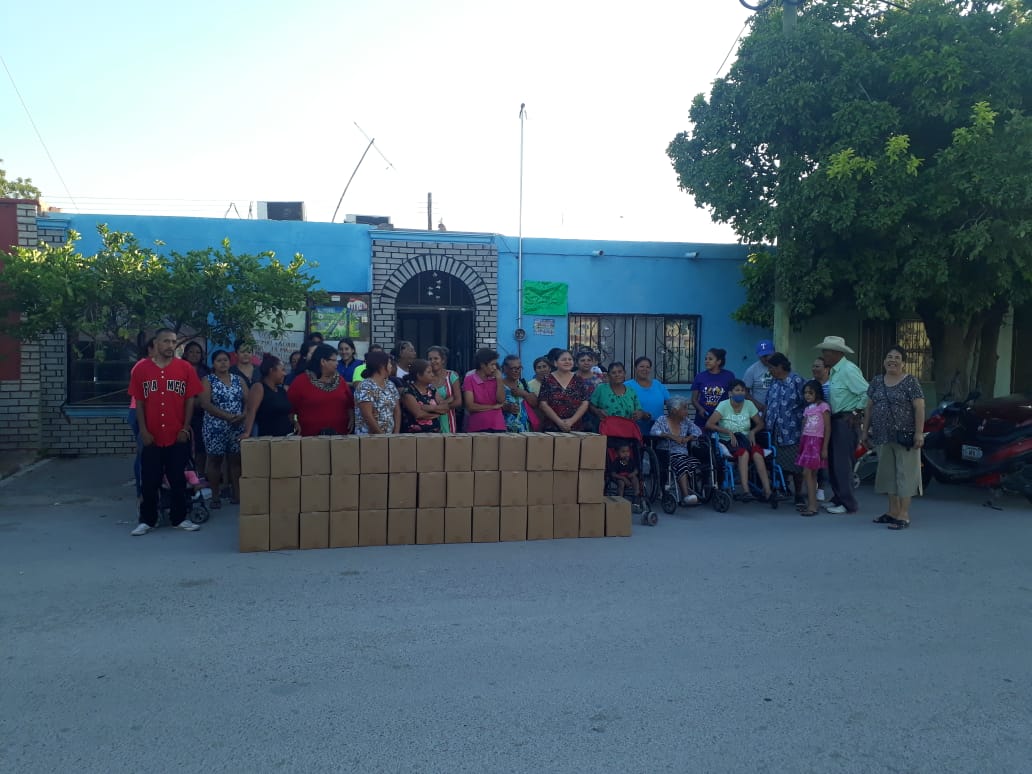 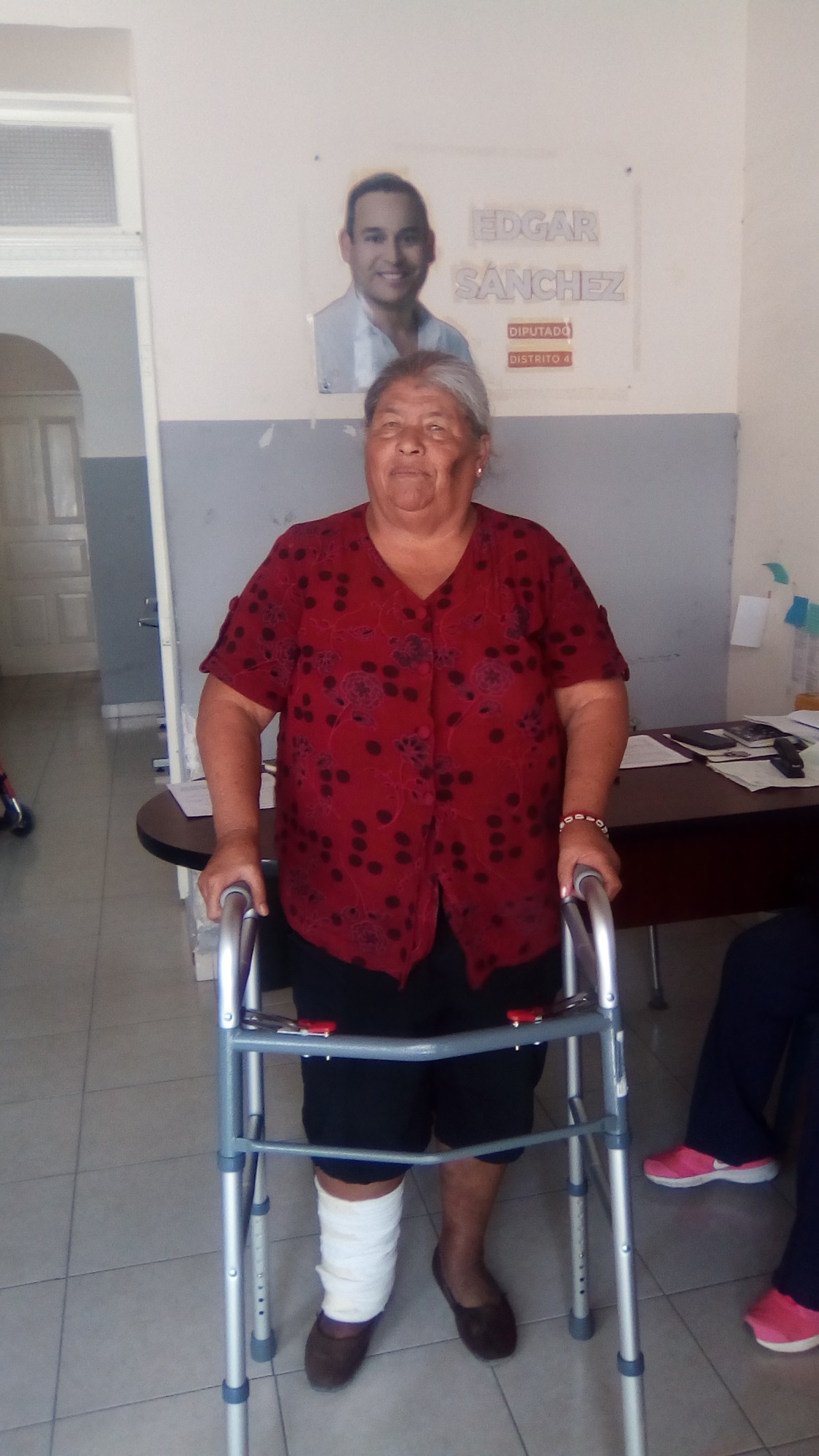 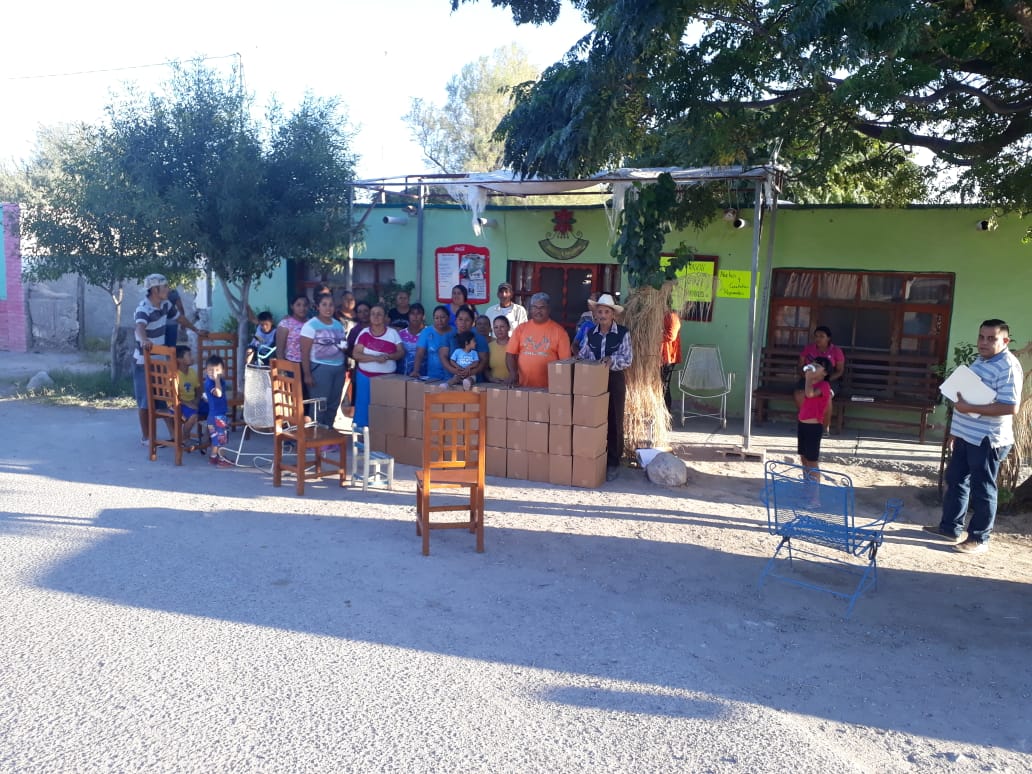 